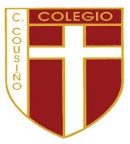 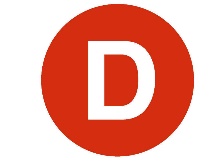 Colegio Carlos CousiñoCarta de PatrocinioTorneo Delibera, 2018.Yo_______________________________________________, con el cargo de________________________________________, otorgo mi apoyo y mi patrocinio a la iniciativa juvenil de ley constitucional “el agua como derecho”, del Colegio Carlos Cousiño ubicada en la comuna de Valparaíso de la V región. Con la intención de una repartición justa del agua, ya que es un derecho inherente a la vida y al desarrollo del ser humano.____________________________                             de  2018